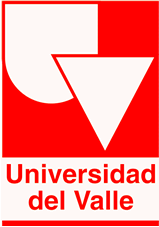 En este caso se estudian los siguientes temas: la teoría de la utilidad y la preferencia, la teoría de producción y costos, las teorías de los precios en los mercados de competencia perfecta, monopolio puro, competencia monopolista y oligopolios, la teoría de la productividad marginal en mercados de competencia perfecta y las teorías del equilibrio económico general y de la economía del bienestar.Código: 801044MCréditos: Tres (3)Tipo de Asignatura: AB: Asignatura BásicaComponente: SOC: Social. Prerrequisito: Matemáticas I (Aprobada)Habilitable: Sí Validable: Sí JustificaciónEl actual panorama económico muestra como las organizaciones se enfrentan a un panorama internacional de gran incertidumbre sobre los hechos económicos y sociales en el mercado, que sumado a las grandes transformaciones producto de la globalización, nos han llevado a un nuevo contexto tecno-productivo. Desde esta perspectiva, la teoría económica brinda las posibilidades de interpretar las relaciones entre variables económicas que lleven a una mejor comprensión de la realidad económica. Áreas como la microeconomía permiten explorar los aspectos de consumo y producción para los constantes cambios en el mercado. En ella, se estudia la forma en que los hogares y las empresas toman decisiones e interactúan en el mercado. Entender las relaciones que se presentan entre estos agentes económicos constituye la base para la comprensión del comportamiento del sistema económico general. Para ello, en el curso que se presenta a continuación, brindará las bases conceptuales para entender las relaciones básicas entre hogares y empresas, pero también considerará la intervención de los demás agentes para completar la visión del sistema económico general. Sin embargo, el énfasis se hará en las relaciones básicas ya que el estudio de los fenómenos que afectan al conjunto de la economía constituye el campo de estudio de la macroeconomía. A continuación se describen los objetivos del curso, el contenido por temas y sesiones, y una amplia revisión bibliográfica que les brindara a los asistentes de la asignatura una visión global de la aplicación de la teoría microeconómica en el campo empresarial e industrial.Objetivo GeneralBrindar al estudiante los conceptos, técnicas y herramientas que le permitan entender el comportamiento de los agentes económicos de manera individual por medio de los distintos enfoques y modelos que propone la teoría microeconómica.Objetivos EspecíficosComprender y aplicar los conceptos, técnicas y herramientas propios del análisis microeconómico.  Reconocer el papel fundamental que cumple el estudio de la microeconomía, en términos de la formación integral del administrador de empresas. Identificar los principales elementos, características y agentes de las estructuras de mercado perfectas e imperfectas, en un contexto productivo nacional e internacional. Método Pedagógico El diseño metodológico de la asignatura cuenta con cuatro estrategias para alcanzar el desarrollo de los objetivos propuestos: Clases magistrales, donde la docente expondrá los principales aspectos teóricos de los temas a tratar en cada sesión. Desarrollo de ejercicios y talleres, donde el estudiante realizará ejercicios y talleres, propuestos por la docente, en el que expondrá sus capacidades analíticas y argumentativas en temas específicos. Controles de lectura, donde se realizará seguimiento al trabajo independiente que deben realizar los estudiantes como preámbulo a cada sesión. Evaluaciones parciales, donde se evaluará el manejo de la teoría y la capacidad de análisis de los estudiantes de forma individual y sin ayudas pedagógicas. Según el Reglamento Estudiantil, Artículo 25, se realizarán dos (2) evaluaciones opcionales, la primera en la octava semana y, la segunda, a más tardar diez (10) días hábiles después de finalizar el período académico. La presentación de los exámenes opcionales y la habilitación se regirán por lo contemplado en el Reglamento Estudiantil. Evaluación 	El curso será evaluado de la siguiente forma: Dos (2) exámenes parciales con un valor del 33.3% cada uno. Talleres y pruebas de lectura tendrán un valor del 33.3%. BibliografíaTextos guía MANKIW, GREGORY. (2010). “Principios de Economía”. Quinta Ed. McGraw – Hill. PARKIN, Michael. (2006) “Microeconomía: Versión Latinoamérica” Séptima Ed. Pearson Edu. PINDYCK, R. S. y D. L. RUMBINFELD (2009): “Microeconomía”, 7ª Edición, Prentice Hall. Libros complementarios FRANK, R (2005). Microeconomía y conducta. Mc Graw Hill, Quinta Ed. HEY, J.D. (2004): Microeconomía intermedia, McGraw Hill. NICHOLSON, W. (2004): Teoría microeconómica, Principios básicos y aplicaciones, Thomson. SAMUELSON, P. A., NORDHAUS W.D. (2005) Economía, McGraw Hill, Décimo Octava ed. VARIAN, H. (2001): Microeconomía intermedia, Un enfoque actual, Antoni Bosch Ed. Contenido Sesión 1 y 2: Introducción al análisis microeconómicoTemáticas de la sesión: ¿Qué estudia la microeconomía? Los agentes económicos y el mercado. La racionalidad de las decisiones. El marco institucional. Lecturas Recomendadas:MANKIW, Gregory Cap. 1 y 2. PARKIN, Michael. Cap. 1 y 2 PINDYCK, R. S. y D. L. RUMBINFELD. Cap. 1Sesión 3: Comportamiento del consumidor: utilidad y preferenciasTemáticas de la sesión: La utilidad: conceptualización. La ordenación de las preferencias: la función de utilidad. Las curvas de indiferencia. La relación marginal de sustitución: el principio de su decrecimiento. Lecturas Recomendadas:MANKIW Cap. 21. PARKIN. Cap 7. PINDYCK y RUMBINFELD. Cap. 3Sesión 4: Restricción y óptimo del consumidor Temáticas de la sesión: La restricción presupuestaria. Elección óptima del consumidor: la maximización de la utilidad. Equilibrio del consumidor Efecto renta - sustitución Lecturas Recomendadas:MANKIW Cap. 21. PARKIN. Cap 8. PINDYCK y RUMBINFELD. Cap. 3 Sesión 5: Las empresas de los mercados competitivosTemáticas de la sesión:¿Qué es un mercado competitivo? La maximización de los beneficios y la curva de oferta de la empresa. La curva de oferta de un mercado competitivo. Lecturas Recomendadas:MANKIW, Cap. 13. PARKIN. Cap. 11 PINDYCK y RUMBINFELD. Cap. 3Sesión 6: La conducta de la empresa: los costes de producciónTemáticas de la sesión:DefiniciónLa producción y los costes.Los distintos tipos de costes. Los costes de corto y largo plazo. Lecturas Recomendadas:MANKIW Cap. 14 PARKIN. Cap. 10 PINDYCK y RUMBINFELD. Cap. 6 y 7 Sesión 7: Temáticas de la sesión:Primer examen parcial. Sesión 8: Funcionamiento del mercado: la oferta y la demandaTemáticas de la sesión:Los mercados y la competencia. La demanda. La oferta. La oferta y la demanda juntas. Lecturas Recomendadas:MANKIW Cap. PARKIN. Cap. 3. PINDYCK y RUMBINFELD. Cap. 2 Sesión 9: La elasticidad y su aplicaciónTemáticas de la sesión:La elasticidad de la demanda. La elasticidad de la oferta. Lecturas Recomendadas:Bibliografía: MANKIW Cap. 5.PARKIN. Cap. 4 Sesión 10 y 11: Fundamentos de la economía del bienestarTemáticas de la sesión:El excedente del consumidor. El excedente del productor.La eficiencia del mercado. Lecturas Recomendadas:MANKIW Cap. 7 PARKIN. Cap. 5 Sesión 12: Los costes de la tributaciónTemáticas de la sesión:La pérdida irrecuperable de eficiencia. Los determinantes de la pérdida irrecuperable. Lecturas Recomendadas:Bibliografía: MANKIW Cap. 8.Sesión 13: El monopolioTemáticas de la sesión:Por qué surgen los monopolios. Las decisiones de producción y de precios. El coste del monopolio desde el punto de vista del bienestar Otras estructuras de mercado Lecturas Recomendadas:MANKIW, Cap. 15. PARKIN. Cap. 12 y 14.PINDYCK y RUMBINFELD. Cap. 10 Sesión 14 y 15: Las externalidades, bienes públicos y recursos comunesTemáticas de la sesión:Las externalidades y la ineficiencia del mercado. Soluciones privadas para resolver las externalidades. Medidas para resolver el problema de las externalidades. Los diferentes tipos de bienes. Los bienes públicos. Los recursos comunes.Lecturas Recomendadas:MANKIW Cap. 10 y 11. PARKIN. Cap. 15 y 16 Sesión 16: Temáticas de la sesión:Segundo examen parcial